State job listings for Washington State government on https://www.careers.wa.gov                                                          DOE = Depending on ExperienceWorkSource offices will be closed for in-person services due to the COVID-19 outbreak. Customers will still be able to get help from WorkSource staff by phone and internet.  Please call Thurston County WorkSource at (360) 704-3600 or contact us at facebook.com/WorkSourceThurstonWorkSource offices will be closed for in-person services due to the COVID-19 outbreak. Customers will still be able to get help from WorkSource staff by phone and internet.  Please call Thurston County WorkSource at (360) 704-3600 or contact us at facebook.com/WorkSourceThurstonWorkSource offices will be closed for in-person services due to the COVID-19 outbreak. Customers will still be able to get help from WorkSource staff by phone and internet.  Please call Thurston County WorkSource at (360) 704-3600 or contact us at facebook.com/WorkSourceThurstonWorkSource offices will be closed for in-person services due to the COVID-19 outbreak. Customers will still be able to get help from WorkSource staff by phone and internet.  Please call Thurston County WorkSource at (360) 704-3600 or contact us at facebook.com/WorkSourceThurstonWorkSource offices will be closed for in-person services due to the COVID-19 outbreak. Customers will still be able to get help from WorkSource staff by phone and internet.  Please call Thurston County WorkSource at (360) 704-3600 or contact us at facebook.com/WorkSourceThurstonMay 1st, 2020May 1st, 2020May 1st, 2020May 1st, 2020May 1st, 2020Staffing AgenciesContact InformationContact InformationLocationLocationExpress Employment Professionals(360) 533-6755www.expresspros.com/olympiawa/(360) 533-6755www.expresspros.com/olympiawa/1120 Harrison Ave NW, Olympia, WA 985021120 Harrison Ave NW, Olympia, WA 98502American Workforce Group(360) 338 - 6900www.americanworkforcegroup.net/(360) 338 - 6900www.americanworkforcegroup.net/4250 Martin Way East, Ste 103, Olympia, WA 985164250 Martin Way East, Ste 103, Olympia, WA 98516Ascend Staffing(360) 491-4405 www.ascendstaffing.com/(360) 491-4405 www.ascendstaffing.com/ 3537 Martin Way E #C,Olympia, WA 98506 3537 Martin Way E #C,Olympia, WA 98506Job TitleFT/PTBusinessHow to ApplyWageIn-Store Employees & Delivery Drivers!!!Posted: 5/1/20PT/FTSafewayMultiple Locations, WAApply At: www.careersatsafeway.comDOE/PositionTeam MemberPosted:5/1/20PT/FTFred MeyerMultiple Locations, WAApply At:www.jobs.kroger.comDOE/PositionTeam MemberPosted: 5/1/20PT/FTWalmartMultiple Locations, WAApply At:www.careers.walmart.comDOE/PositionL&I Industrial Relations AgentPosted:5/1/20FTLabor and IndustriesTumwater, WAWorkSourceWA.comJob ID: 217618227$4,161+/monthMerchandiserPosted: 5/1/20FTColumbia DistributingTumwater, WAWorkSourceWA.comJob ID: 217621165$15.00+Restaurant Service & Kitchen TeamPosted: 4/30/20FTPanda Restaurant Group Tumwater, WAWorkSourceWA.comJob ID: 217589584DOEDelivery DriverPosted: 4/29/20FTOlympic Pizza TimeOlympia, WAWorkSourceWA.comJob ID: 210644281$13.50Call Center Member ConsultantPosted:FTWSECUOlympia, WA WorkSourceWA.comJob ID: 217612878$18.79+DriverPosted: 4/29/20FT/TempPeople ReadyRainer, WAWorkSourceWA.comJob ID: 217583339$19.00Staff Accountant Posted: 4/29/20FTExpress EmploymentOlympia, WAWorkSourceWA.comJob ID: 217583171$30.00Personal Care AttendantPosted: 4/29/20FTPrestige CareYelm, WAWorkSourceWA.comJob ID: 217564479DOECDL (B) DriversPosted: 4/29/20FTExpress EmploymentOlympia, WAWorkSourceWA.comJob ID: 216482218$16.00+Find us on Facebook              www.facebook.com/WorkSourceMason/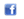 Find us on Facebook              www.facebook.com/WorkSourceMason/Find us on Facebook              www.facebook.com/WorkSourceMason/Find us on Facebook              www.facebook.com/WorkSourceMason/Find us on Facebook              www.facebook.com/WorkSourceMason/